Број: ДЗ-01-1566Датум:19.05.2020.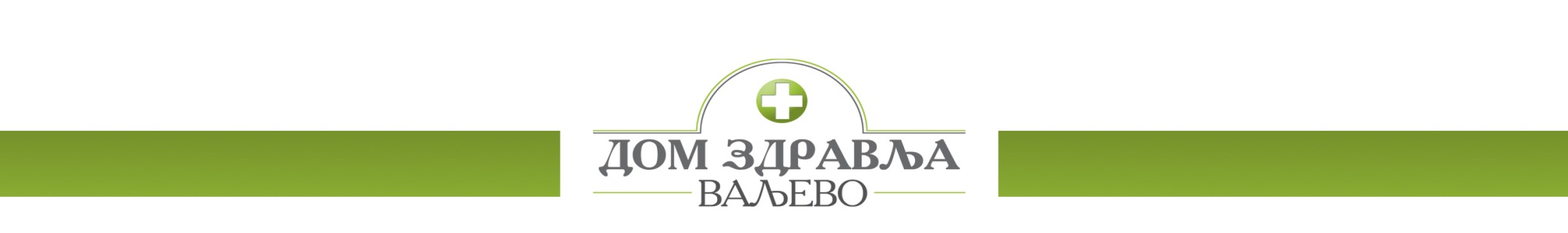 КОНКУРСНА  ДОКУМЕНТАЦИЈА ЗА ЈАВНУ НАБАВКУКАНЦЕЛАРИЈСКОГ МАТЕРИЈАЛА (ЈН бр. 1.1.3(11/20))	         Рок за достављање понуда: 29.05.2020. до 10,00 ч.                  Јавно отварање понуда : 29.05.2020.  са почетком у у 10,30 ч. у Ваљеву, мај 2020. годинеНа основу Правилника о обавезним елементима конкурсне документације у поступку јавне набавке мале вредности (,,Сл.гласник РС“, број 29/2013, 104/2013 и 68/2015), у даљем тексту: Закон) конкурсна документација садржи:Конкурсна документација има 33 стране.ПОЗИВ ЗА ПОДНОШЕЊЕ ПОНУДА1.1. ПОДАЦИ О НАРУЧИОЦУ1.2. ВРСТА ПОСТУПКА	Јавна набавка добара спроводи се у поступку јавне набавке мале вредности у складу са Законом о јавним набавкама (,,Сл.гласник РС“, број 124/12; 14/2015 и 68/2015), Подзаконским актима и Одлуком о покретању поступка бр. ДЗ-01-1564 од 19.05.2020. године.1.3. ПРЕДМЕТ ЈАВНЕ НАБАВКЕ	Предмет јавне набавке је  канцеларијски материјал, обликован по партијама. Партија 1 – Разни канцеларијски материјалПартија 2  – Штампани материјал и обрасци Назив и ознака из општег речника набавке: 30192000 – канцеларијски материјал	1.4. КРИТЕРИЈУМ ЗА ДОДЕЛУ УГОВОРАКритеријум за доделу уговора је најнижа понуђена цена. У случају да две или више понуда имају исту најнижу понуђену цену, наручилац ће позвати понуђаче чије су понуде са истом најнижом понуђеном ценом и најповољнију понуду изабрати жребом. Поступак избора најповољније понуде путем жреба ће се обавити на следећи начин: Наручилац ће упутити позив понуђачима чије су понуде са истом најнижом понуђеном ценом да присуствују поступку жребања; Поступак жребања водиће комисија и биће обављен у просторијама наручиоца; Комисија ће водити записник о поступку жребања; Комисија ће припремити посуду и куглице у којима ће бити папирићи са називима понуђача чије су понуде са истом најнижом понуђеном ценом; Жребање ће бити обављено тако што ће комисија извршити извлачење једне куглице, извадити папирић из исте и прочитати назив понуђача којем ће наручилац доделити уговор. 1.5. НАЧИН ПРЕУЗИМАЊА КОНКУРСНЕ ДОКУМЕНТАЦИЈЕСва заинтересована лица кокнкурсну документацију могу лично преузети на адреси наручиоца: Дом здравља Ваљево, улица Железничка 12, 14000 Ваљево, од 08,00 до 14,00 часова, уз овлашћење за преузимање конкурсне документације.Кокнкурсна документација се може преузети и на интернет адреси наручиоца и Порталу јавних набавки.1.6. НАЧИН ПОДНОШЕЊА ПОНУДЕ И РОК ЗА ПОДНОШЕЊЕ ПОНУДЕПонуда се подноси у складу са конкурсном документацијом и техничком спецификациом наручиоца који је саставни део конкурсне документације. Понуђач понуду подноси лично или непосредно путем поште у затвореној коверти. На предњу страну коверте понуђач лепи попуњен „Помоћни образац“ (ПО1) који уписује податке о свом тачном називу, адреси, броју телефона, e-mail адреси и имену и презимену овлашћеног лица за контакт.Понуђач може да поднесе понуду за једну или више партија.Понуђач који је самостално поднео понуду не може истовремено да учествује у заједничкој понуди или као подизвођач, нити исто лице може учествовати у више заједничких понуда.Рок за достављање понуда је 29.05.2020. године до 10,00 часова.Понуда се сматра благовременом уколико је примљена у писарницу наручиоца последњег дана рока до 10,00 часова, на адресу Дома здравља Ваљево, писарница, улица Железничка 12, 14000 Ваљево.Понуђач може пре истека рока за подношење понуда да допуни, измени или опозове своју понуду писаним обавештењем, са назнаком: „Допуна понуде“, „Измена понуде“ или „Опозив понуде“ за јавну набавку- канцеларијски материјал, ЈН бр. 1.1.3(11/20), Понуђач је дужан да јасно назначи која документа накнадно доставља, односно који део понуде мења. По истеку рока за подношење понуда понуђач не може да допуњује мења или опозове своју понуду.1.7. МЕСТО, ВРЕМЕ И НАЧИН ОТВАРАЊА ПОНУДАПоступак јавног  отварања понуда обавиће се 29.05.2020. године, последњeг дана рока за достављање понуда са почетком у  10,30 часова  на адреси: Дом здравља Ваљево, улица Железничка 12, 14000 Ваљево, сала за састанке.Благовремено приспеле понуде комисија ће отварати по редоследу приспећа.О поступку отварања понуда комисија наручиоца води записник који потписују чланови комисије и присутни представници понуђача који преузимају примерак записника.Понуђачу који је поднео понуду, а није присуствовао поступку отварања понуда, копија записника се доставља у року од три дана од дана отварања понуда.1.8. УСЛОВИ ПОД КОЈИМА ПРЕДСТАВНИЦИ ПОНУЂАЧА МОГУУЧЕСТВОВАТИ У ПОСТУПКУ ОТВАРАЊА ПОНУДАПре почетка поступка јавног отварања понуда, представници понуђача који ће присуствовати поступку отварања понуда, дужни су да комисији наручиоца предају писано пуномоћје, којим ће доказати овлашћење за учешће у поступку јавног отварања понуда.1.9. РОК ЗА ДОНОШЕЊЕ ОДЛУКЕ Рок за доношење одлуке о додели уговора не може бити дужи од 10 дана  од дана јавног отварања понуда;1.10. ЛИЦЕ ЗА КОНТАКТКонтакт за преузимање конкурсне документације :nabavka@dzvaljevo.rs2. УПУТСТВО ПОНУЂАЧИМА КАКО ДА САЧИНЕ ПОНУДУ2.1. ПОДАЦИ О ЈЕЗИКУ У ПОСТУПКУ ЈАВНЕ НАБАВКЕПонуда и остала документација која се односи на понуду мора бити састављена на српском језику.Поступак отварања понуда води се на српском језику.2.2.  ПОДАЦИ О ОБАВЕЗНОЈ САДРЖИНИ ПОНУДЕ Обавезну садржину понуде чине сви попуњени, потписани и оверени  обрасци из конкункурсне документације, и то:О Б Р А С Ц И:2.3. ПОСЕБНИ ЗАХТЕВИ У ПОГЛЕДУ НАЧИНА САЧИЊАВАЊА ПОНУДЕ И ПОПУЊАВАЊА ОБРАЗАЦАПонуда мора бити састављена тако да понуђач све захтеване податке упише у обрасце који су саставни део конкурсне документације. Понуда мора бити јасна, недвосмислена, читко откуцана или попуњена штампаним словима, оверена печатом и потписом овлашћене особе. Није дозвољено попуњавање графитном оловком, пенкалом, фломастером или црвеном оловком, свако бељење или подебљавање бројева мора се парафирати и оверити од стране понуђача.         Пожељно је да буде тако спакована и нумерисана да се поједини листови не могу накнадно уметати.На сваком обрасцу конкурсне документације је наведено ко је дужан да образац овери печатом и потпише и то:- Уколико понуду подноси понуђач који наступа самостално, сваки образац мора бити оверен и потписан од стране овлашћеног лица понуђача;- Уколико понуду подноси понуђач који наступа са подизвођачем, сваки образац мора бити оверен и потписан од стране овлашћеног лица понуђача;- Уколико понуду подноси група понуђача, сваки образац мора бити оверен и потписан од стране овлашћеног члана групе понуђача - носиоца посла.2.4. ПОНУДА СА ВАРИЈАНТАМАПонуда са варијантама није дозвољена.2.5. ИЗМЕНЕ, ДОПУНЕ И ОПОЗИВ ПОНУДЕ Понуђач може да измени, допуни или опозове понуду писаним обавештењем пре истека рока за подношење понуда. Свако обавештење о изменама, допунама или опозиву понуде се подноси у засебној затвореној коверти, на исти начин на који се доставља понуда, са назнаком “Измена понуде”, “Допуна понуде” или “Опозив понуде” за ЈАВНУ НАБАВКУ – канцеларијски материјал, ЈН бр. 1.1.3 (11/20) (НЕ ОТВАРАТИ).Понуђач је дужан да на полеђини коверте назначи назив, адресу, телефон и контакт особу.	Измена допуна или опозив понуде се доставља путем поште или лично сваког радног дана  од 08,00 до 14,00 часова, на адресу наручиоца.Понуђач је дужан да јасно назначи која документа накнадно доставља, односно који део понуде мења. По истеку рока за подношење понуда понуђач не може да допуњује мења или опозове своју понуду.Уколико се измена понуде односи на понуђену цену, цена мора бити изражена у динарском износу, а не у процентима. Начин обрачуна цене у случају  измене  понуде кроз измену цене, вршиће се корекцијом понуђене основне цене по појединачним позицијама или јединичним ценама, на начин линеарне корекције у зависности од коначне  укупне цене након извршене измене понуде.2.6. САМОСТАЛНО ПОДНОШЕЊЕ ПОНУДЕ Понуђач који је самостално поднео понуду, не може истовремено да учествује у заједничкој понуди или као подизвођач, нити у више заједничких понуда.2.7. ПОНУДА СА ПОДИЗВОЂАЧЕМ Понуђач је дужан да у понуди наведе да ли ће извршење набавке делимично поверити подизвођачу и да наведе његов назив. Уколико понуђач намерава да извршење набавке делимично повери подизвођачу, обавезан је да наведе у својој понуди проценат укупне вредности набавке који ће поверити подизвођачу а који не може бити већи од 50 %  и део предмета набавке који ће извршити преко подизвођача. Понуђач је дужан да наручиоцу, на његов захтев, омогући приступ код подизвођача ради утврђивања испуњености услова.Понуђач је дужан да за подизвођаче достави доказе о испуњености обавезних услова из члана 75. став 1. тач 1) до 4) Закона о јавним набавкама.Понуђач, односно добављач у потпуности одговара наручиоцу за извршење обавеза из поступка јавне набавке, односно за извршење уговорних обавеза, без обзира на број подизвођача.2.8. ЗАЈЕДНИЧКА ПОНУДА Сваки понуђач из групе понуђача мора да испуни обавезне услове из члана 75. став 1. тач. 1) до 4) Закона о јавним набавкама. Услов из члана 75. став 1. тачка 5) истог закона дужан је да испуни понуђач из групе понуђача којем је поверено извршење дела набавке за који је непоходна испуњеност тог услова.Саставни део заједничке понуде је споразум којим се понуђачи из групе међусобно и према наручиоцу обавезују на извршење јавне набавке, а који обавезно садржи: 1) податке о члану групе који ће бити носилац посла, односно који ће поднети понуду и који ће заступати групу понуђача пред наручиоцем и 2) опис послова сваког од понуђача из групе понуђача у извршењу уговора.Понуђачи који поднесу заједничку понуду одговарају неограничено солидарно према наручиоцу.2.9. РОК ИСПОРУКЕ Испорука ће се вршити сукцесивно, по позиву наручиоца a најдуже 24 сати.2.10. РОК  ПЛАЋАЊА Плаћање ће се вршити у року од 30 (тридесет) дана, од дана пријема уредно испостављеног рачуна.2.11. КВАЛИТЕТ	Испоручилац гарантује квалитет испоручене робе одређен прописима о квалитету, односно важећим домаћим или међународним стандардима за ту врсту робе. Роба која се испоручује мора бити фабрички нова,  у оригиналном паковању произвођача на коме је јасно назначен тип, врста и количина робе.2.12. КВАНТИТАТИВНИ И КВАЛИТАТИВНИ ПРИЈЕМ Квантитативни и квалитативни пријем испоручених добара вршиће се у просторијама наручиоца. У случају да количина и квалитет не одговарју понуђеним, наручилац има право да одмах уложи рекламацију испоручиоцу. Испоручилац мора најкасније у року од 2 дана поступити по рекламацији.2.13. ВАЛУТА И ЦЕНА Цена мора бити изражена у динарима са и без пореза на додату вредност и иста је фиксна до извршења уговора.Цену је потребно изразити нумерички и текстуално, при чему текстуално изражена цена има предност у случају несагласности.Цена треба да буде изражена тако да обухвати све трошкове које понуђач има у реализацији предметне јавне набавке.У случају понуђене неуобичајено ниске цене, наручилац ће поступити у складу са одредбама члана 92. Закона о јавним набавкама.2.14. ПОВЕРЉИВИ ПОДАЦИ Наручилац је дужан да:1)	чува као поверљиве све податке о понуђачима садржане у понуди које је као такве, у складу са законом, понуђач означио у понуди; 2)	одбије давање информације која би значила повреду поверљивости података добијених у понуди;3)	чува као пословну тајну имена заинтересованих лица, понуђача и подносилаца пријава, као и податке о поднетим понудама, односно пријавама, до отварања понуда, односно пријава. Неће се сматрати поверљивим докази о испуњености обавезних услова, цена и други подаци из понуде који су од значаја за примену елемената критеријума и рангирање понуде. 2.15. ДОДАТНЕ ИНФОРМАЦИЈЕ И ПОЈАШЊЕЊА Понуђач може, у писаном облику, тражити од наручиоца додатне информације или појашњења у вези са припремањем и подношењем понуде, најкасније пет дана пре истека рока за подношење понуде, на е-mail: nabavka@dzvaljevo.rs.  Наручилац је дужан да у року од три дана од дана пријема захтева од стране понуђача, одговор објави на Порталу јавних набавки и својој интернет страници.Тражење додатних информација или појашњења телефоном није дозвољено. Ако је документ из поступка јавне набавке достављен од стране наручиоца или понуђача путем електронске поште или факсом, страна која је извршила достављање дужна је да од друге стране захтева да на исти начин потврди пријем тог документа, што је друга страна дужна и да учини када је то неопходно као доказ да је извршено достављање.2.14. РОК  ВАЖНОСТИ  ПОНУДЕРок важности понуде је 45 (четрдесетпет) дана од дана отварања понуда.2.17. ДОДАТНА ОБЈАШЊЕЊА, КОНТРОЛА И ДОПУШТЕНЕ ИСПРАВКЕ ОД ПОНУЂАЧА ПОСЛЕ ОТВАРАЊА ПОНУДАУколико понуђач начини грешку у попуњавању, дужан је да исту избели и правилно попуни, а место начињене грешке парафира и овери печатом. Ако се понуђач не сагласи са исправком рачунских грешака, наручилац ће његову понуду одбити као неприхватљиву. 2.18. КРИТЕРИЈУМ ЗА ДОДЕЛУ УГОВОРАКритеријум за доделу уговора је најнижа понуђена цена. У случају да две или више понуда имају исту најнижу понуђену цену, наручилац ће позвати понуђаче чије су понуде са истом најнижом понуђеном ценом и најповољнију понуду изабрати жребом. Поступак избора најповољније понуде путем жреба ће се обавити на следећи начин: Наручилац ће упутити позив понуђачима чије су понуде са истом најнижом понуђеном ценом да присуствују поступку жребања; Поступак жребања водиће комисија и биће обављен у просторијама наручиоца; Комисија ће водити записник о поступку жребања; Комисија ће припремити посуду и куглице у којима ће бити папирићи са називима понуђача чије су понуде са истом најнижом понуђеном ценом; Жребање ће бити обављено тако што ће комисија извршити извлачење једне куглице, извадити папирић из исте и прочитати назив понуђача којем ће наручилац доделити уговор. 2.19. ОДЛУКА О ДОДЕЛИ УГОВОРА Рок за доношење одлуке о додели уговора не може бити дужи од 10 дана  од дана јавног отварања понуда.Образложену Одлуку о додели уговора, наручилац ће објавити на Порталу јавних набавки и својој интернет страници у року од три дана од дана доношења2.20. РОК ЗА ЗАКЉУЧЕЊЕ УГОВОРАНаручилац ће уговор о јавној набавци достави понуђачу којем је уговор додељен у року од осам дана, од дана протека рока за подношење захтева за заштиту права.Ако понуђач коме је додељен уговор одбије да закључи уговор, наручилац ће закључити уговор са првим следећим најповољнијим понуђачем. 2.21. ЗАШТИТА ПРАВА ПОНУЂАЧА	У случају да понуђач сматра да су му у поступку јавне набавке повређена права, може уложити захтев за заштиту права понуђача уз уплату прописане таксе, у току целог поступка јавне набавке, против сваке радње наручиоца, односно поступити у складу са одредбама члана 148. – 153. Закона о јавним набавкама које уређују поступак заштите права понуђача.2.22. ОБУСТАВА ПОСТУПКА ЈАВНЕ НАБАВКЕНаручилац је дужан да обустави поступак јавне набавке уколико нису испуњени услови за доделу уговора из члана 107. Законом о јавним набавкама.Наручилац може да обустави поступак јавне набавке из објективних и доказивих разлога који се нису могли предвидети у време покретања поступка и који онемогућавају да се започети поступак оконча, или услед којих је престала потреба наручиоца за предметном набавком због чега се неће понављати у току исте буџетске године, односно наредних шест месеци.2.23. ТРОШКОВИ ПРИПРЕМАЊА ПОНУДЕТрошкове припреме и подношења понуде сноси искључиво понуђач и не може тражити од наручиоца накнаду трошкова.Ако је поступак јавне набавке обустављен из разлога који су на страни наручиоца, наручилац је дужан да понуђачу надокнади трошкове израде узорка или, модела уколико их је наручилац тражио, ако су израђени у складу са техничким спецификацијама наручиоца и трошкове прибављања средства обезбеђења, под условом да је понуђач тражио накнаду тих трошкова у својој понуди. 3. УПУСТВО ЗА ДОКАЗИВАЊЕ ИСПУЊЕНОСТИ ОБАВЕЗНИХ УСЛОВА ЗА УЧЕШЋЕ У ПОСТУПКУПраво учешћа имају сва заинтересована лица, која испуњавају обавезне  услове за учешће у поступку јавне набавке, у складу са  чланом 75. и 76 Закона о јавним набавкама („Сл.гласник РС“ бр.124/12; 14/2015 и 68/2015). Испуњеност обавезних услова понуђач доказује обрасцима бр.1 и 7 конкурсне документације, а све  на основу члана 77. истог Закона.Обавезни услови1) Право на учешће у поступку има понуђач ако је регистрован код   надлежног органа, односно уписан у одговарајући регистар.2) Право на учешће у поступку има понуђач ако он и његов законски заступник нису осуђивани за неко од кривичних дела као члан организоване криминалне групе, да није осуђиван за кривична дела против привреде, кривична дела против животне средине, кривично дело примања или давања мита, кривично дело преваре;3) Право на учешће у поступку има понуђач ако је измирио доспеле порезе и друге јавне дажбине у складу са прописима Републике Србије или стране државе када има седиште на њеној територији.4) Право на учешће у поступку има понуђач ако има важећу дозволу надлежног органа за обављање делатности која је предмет јавне набавке, ако је таква дозвола предвиђена посебним прописном;5) Право на учешће у поступку има понуђач који достави изјаву о поштовању обавеза који произилазе из важећих прописа о заштити на раду, запошљавању и условима рада, заштити животне средине, као и да нема забрану обављања делатности која је на снази у време подношења понуде.Доказивање испуњености обавезних условаПравно лице:1) Извод из регистра Агенције за привредне регистре, односно извод из регистра надлежног Привредног суда 	Без обзира на датум издавања извода2) Извод из казнене евиденције Основног суда на чијем је подручју седиште домаћег правног лица, односно седиште представништва или огранка страног правног лица,     Извод из казнене евиденције Посебног одељења (за организовани криминал) Вишег суда у Београду,      Уверење из казнене евиденције надлежне полицијске управе Министарства унутрашњих послова за законског заступника - захтев за издавање овог уверења може се поднети према месту рођења, али и према месту пребивалишта.	Овај доказ не може бити старији од два месеца пре отварања понуда.3) Потврда Пореске управе Министарства финансија Републике Србије о измиреним доспелим порезима и доприносима,     Потврда надлежне јединице локалне самоуправе о измиреним доспелим порезима и доприносима на локалном нивоу или      Потврда да се понуђач налази у поступку приватизације коју издаје Агенција за приватизацију. 	Овај доказ не може бити старији од два месеца пре отварања понуда.4) За предметну јавну набавку овај услов је неприменљив.5) Потписана и оверена изјава понуђача ( образац бр. 7)Предузетник:1) Извод из регистра Агенције за привредне регистре, односно извод из одговарајућег регистра.	Без обзира на датум издавања извода2) Уверење из казнене евиденције надлежне полицијске управе Министарства унутрашњих послова за законског заступника - захтев за издавање овог уверења може се поднети према месту рођења, али и према месту пребивалишта.	Овај доказ не може бити старији од два месеца пре отварања понуда.3) Потврда Пореске управе Министарства финансија Републике Србије о измиреним доспелим порезима и доприносима,      Потврда надлежне јединице локалне самоуправе о измиреним доспелим порезима и доприносима на локалном нивоу или      Потврда да се понуђач налази у поступку приватизације коју издаје Агенција за приватизацију. 	Овај доказ не може бити старији од два месеца пре отварања понуда.4) За предметну јавну набавку овај услов је неприменљив.5) Потписана и оверена изјава понуђача ( образац бр. 7)	Понуђач је дужан да без одлагања, писмено обавести наручиоца о било којој промени у вези са испуњеношћу услова из поступка јавне набавке која наступи до одношења одлуке, осносно залључења уговора.	Докази о испуњености услова могу се доставити у неовереним копијама. Понуђач, чија понуда буде оцењена као најповољнија, дужан је да у року од пет дана од пријема писменог позива наручиоца, достави на увид оригинал или оверену копију доказа. Уколико то не учини, његова понуда ће бити одбијена као неприхватљива.На основу члана 77. став 4. Закона о јавним набавкама (,,Сл.гласник РС“, број 124/12; 14/2015 и 68/2015), достављамоИЗЈАВА ПОНУЂАЧА Изјављујем под пуном моралном и кривичном одговорношћу да испуњавам све обавезне услове предвиђене чланом 75. став 1. тачка 1), 2) и 3) Закона о јавним набавкама и конкурсне документације.ИЗЈАВА ПОНУЂАЧА О ЛИЦУ ОВЛАШЋЕНОМ ЗА САСТАВЉАЊЕ ИПОТПИСИВАЊЕ ПОНУДЕ1. КОЈИ НАСТУПА САМОСТАЛНО2. КОЈИ НАСТУПА СА ПОДИЗВОЂАЧИМА3. ОВЛАШЋЕНОГ ЧЛАНА ГРУПЕ ПОНУЂАЧА(заокружити)	Под пуном моралном, материјалном и кривичном одговорношћу, изјављујем да је понуду за јавну набавку – канцеларијски материјал, ЈН бр. 1.1.3(11/20), саставио и потписао_______________________________________________________________________(име, презиме и звање лица овлашћеног за састављање и потпиусивање понуде)у име и за рачун понуђача   __________________________________________________ИЗЈАВА ПОНУЂАЧАДА НЕ НАСТУПА СА ПОДИЗВОЂАЧЕМ	Под пуном моралном, материјалном и кривичном одговорношћу, у понуди за јавну набавку – канцеларијски материјал, ЈН бр. 1.1.3(11/20), изјављујемо да не наступамо са подизвођачем.ИЗЈАВА О АНГАЖОВАЊУ ПОДИЗВОЂАЧА(СПИСАК ПОДИЗВОЂАЧА КОЈЕ ЈЕ ПОНУЂАЧ УКЉУЧИО У ПОНУДУ)За реализацију јавне набавке – канцеларијски материјал, ЈН бр. 1.1.3(11/20), ангажоваћемо следеће подизвођаче:Напомена: Максимално учешће подизвођача је 50% од укупне вредности понуде.Образац копирати у потребном броју примерака за подизвођаче уколико понуђач наступа са подизвођачима.Образац потписује и оверава овлашћено лице понуђача или овлашћено лице подизвођача.Напомена: Образац „Подаци о подизвођачу“ попуњавају само они понуђачи који понуду подносе са подизвођачем.Уколико понуђач наступа са већим бројем подизвођача овај образац фотокопирати, попунити за сваког подизвођача и доставити уз понуду.Напомена: Образац „Подаци о понуђачу који је учесник у заједничкој понуди“ попуњавају само они понуђачи који подносе заједничку понуду, у ком случају је потребно да се наведени образац копира у довољном броју примерака, да се попуни и достави за сваког понуђача који је учесник у заједничкој понуди.ИЗЈАВА ЧЛАНОВА ГРУПЕ КОЈИ ПОДНОСЕ ЗАЈЕДНИЧКУ ПОНУДУ	Изјављујемо да наступамо као група понуђача за јавну набавку – канцеларијски материјал, ЈН бр. 1.1.3(11/20).Овлашћујемо члана групе - носиоца посла ______________________________________ да у име и за рачун осталих чланова групе иступа пред наручиоцем.Датум: ______________________Образац оверавају печатом и потписују одговорна лица сваког члана групе понуђача.ИЗЈАВА O НЕЗАВИСНОЈ ПОНУДИ	Изјављујемо под пуном материјалном и кривичном одговорношћу да понуду за учешће у поступку јавне набавке добара – канцеларијски материјал, ЈН бр. 1.1.3(11/20),  подносимо  независно, без договора са другим понуђачима или заинтересованим лицима.           НАПОМЕНА:           Уколико понуду подноси понуђач који наступа самостално Изјаву потписује понуђач. Уколико понуду подноси понуђач који наступа са подизвођачем Изјаву потписује понуђач за подизвођача. Уколико понуду подноси група понуђача, Изјаву потписује сваки члан групе понуђача.           Образац копирати у потребном броју примерака.ИЗЈАВА О ПОШТОВАЊУ ОБАВЕЗАиз члана 75 став 2Изјављујемо под пуном материјалном и кривичном одговорношћу да смо при састављању понуде за  јавну набавку -  канцеларијски материјал, ЈН бр. 1.1.3(11/20), поштовали све обавезе из важећих прописа о заштити на раду, запошљавању и условима рада,  заштити животне средине као и да немамо забрану обављања делатности која је на снази у време подношења понуда.	НАПОМЕНА:           Уколико понуду подноси понуђач који наступа самостално Изјаву потписује понуђач. Уколико понуду подноси понуђач који наступа са подизвођачем Изјаву потписује понуђач за подизвођача. Уколико понуду подноси група понуђача, Изјаву потписује сваки члан групе понуђача.           Образац копирати у потребном броју примерака.ТРОШКОВИ ПРИПРЕМЕ ПОНУДЕ                                                                                     УКУПНО: ______________________		Трошкове припреме и подношења понуде сноси искључиво понуђач и не може тражити од наручиоца накнаду трошкова.Ако је поступак јавне набавке обустављен из разлога који су на страни наручиоца, наручилац је дужан да понуђачу надокнади трошкове израде узорка или модела, ако су израђени у складу са техничким спецификацијама наручиоца и трошкове прибављања средства обезбеђења, под условом да је понуђач тражио накнаду тих трошкова у својој понуди.СТРУКТУРА ЦЕНАПартија 1-разни канцеларијски материјал                Укупан износ без ПДВ: ________________ Порез на додату вредност ______ %                                  Износ ПДВ:  _______________                                                                         Укупан износ са ПДВ: ________________   Словима: ______________________________________________ динара. Све ставке из обрасца структура цена морају бити попуњене. У супротном понуда ће бити одбијена као неприхватљива.Партија 2-штампани материјал и обрасци    Укупан износ без ПДВ: ________________ Порез на додату вредност ______ %                                  Износ ПДВ:  _______________                                                                         Укупан износ са ПДВ: ________________   Словима: ______________________________________________ динара. Све ставке из обрасца структура цена морају бити попуњене. У супротном понуда ће бити одбијена као неприхватљива.ОБРАЗАЦ ПОНУДЕ	На основу позива за подношење понуда за јавну набавку – канцеларијски материјал, партија бр. ___________, ЈН бр. 1.1.3(11/20) подносим: П О Н У Д У   бр. __________ / 20201. Понуду дајемо (заокружити):     	а) самостално		б) са подизвођачем     	в) заједничку понуду2. Услови понуде:	а ) Вредност понуде без ПДВ _____________________________ динара,    	словима: ______________________________________________________ , 	вредност понуде са ПДВ __________________________________ динара,	словима: ______________________________________________________ .а) Рок испоруке: Испорука ће се вршити сукцесивно, по позиву наручиоца, a најдуже 48 сати.б) Рок плаћања: Плаћање ће се вршити у року од 30 (тридесет) дана, од дана пријема уредно испостављеног рачуна.в) Важност понуде: Рок важности је  45 (четрдесетпет) дана од дана отварања понуда.Напомена: Уколико понуђач подноси понуду за више партија потребно је образац копирати у одговарајући број примерака	 Модел уговора дужан је  да попуни, овери печатом и потпише одговорно лице понуђача. Уколико понуђач подноси понуду за више партија потребно је образац модела уговора копирати у одговарајући број примерака.МОДЕЛ УГОВОРАУговорне стране:Дом здравља Ваљево, улица Железничка 12, кога заступа директор др Бранка Антић (у даљем тексту: наручилац), порески идентификациони број 107041023; матични број 17817361; текући рачун број 840-830661-75 Управа за трезор, и _____________________________________________, из ____________ улица __________________________ бр. _____, кога заступа директор   ________________________ (у даљем тексту: испоручилац добара), порески идентификациони број ________________; матични број _____________; текући рачун ______________________ код __________ банке.Члан 1.1.1. Уговорне стране констатују: да је наручилац, на основу члана 39. Закона о јавним набавкама (,,Сл.гласник РС“, број 124/12; 14/2015 и 68/2015), спровео поступак јавне набавке мале вредности, (редни број набавке 1.1.3(11/20)) који је оглашен на Порталу јавних набавки и Интернет страници наручиоца .Члан 2.2.1. Предмет уговора је набавка канцеларијског материјала, партија бр. _________, а у свему према прихваћеној понуди испоручиоца добара број _________________ од ___________________ године која чини саставни део овог уговора.Члан 3. 3.1. Уговорне стране су сагласне да цена добара из клаузуле 2.1. овог уговора, без пореза на  додату вредност износи ____________________ динара и порез на додату вредност, тако да укупна уговорна цена износи _______________________ динара.3.2. Цена је фиксна и не може се мењати до извршења уговора.3.3. Количине дате у табели структуре цена су оквирне. Наручилац задржава право да поједине позиције мења, увећа или умањи, сходно својим потребама, а у оквиру процењене вредности партије.Члан 4.4.1. Плаћање ће се вршити у року од 30 (тридесет) дана, од дана пријема уредно испостављеног рачуна и то на рачун испоручиоца добара бр. ___________________ код ______________ банке.4.2. Обавезе које доспевају у наредној буџетској години биће реализоване највише до износа средстава која ће за ту намену бити одобрена.  Члан 5.5.1. Испорука ће се вршити сукцесивно, по позиву наручиоца,  a најдуже у року од 24 сата.Члан 6.6.1  Добра која се испоручују морају бити фабрички нова, у оригиналном паковању на коме је јасно назначен тип, врста и количина добра.6.2.  Испоручилац се обавезује да ће по извршеној испоруци испоставити наручиоцу отпремницу и рачун, на стварно испоручену количину и врсту добра, по јединичној цени одрђене врсте добра које из понуде коју је наручилац прихватио.Члан 7.7.1 Квалитет добра који су предмет овог уговора, мора у потпуности одговарати важећим домаћим или међународним стандардима за  ту врсту добара.7.2  Квантитативни пријем добара врши се приликом пријема у магацин наручиоца у присуству представника испоручиоца. Евентуална рекламација наручиоца на испоручене количине мора бити сачињена у писменој форми и достављена испоручиоцу у року од 3 дана.7.3  У случају да било која испорука не задовољи квалитет или уговорену количину, испоручилац је у  обавези да је замени добром одговарајућег квалитета односно изврши испоруку уговорене количине, у року од 3 дана рачунајући од дана пријема писмене рекламације наручиоца.7.4  Уколико испоручилац не испуни своју обавезу на начин и у року из предходног става,  наручилац може да раскине уговор.Члан 8. 8.1. Ако испоручилац касни са испоруком добара обавезан је да  наручиоцу плати  уговорну казну у висини од 2 %о од вредности не испоручених добара за сваки дан закашњења, а уколико укупна казна пређе износ од 5% од укупне вредности не испоручених добара, уговор ће се сматрати раскинутим. Члан 9.9.1.Уговор ће бити достављен понуђачу у року од 8 дана од дана истека рока из члана 149. ЗЈН.9.2.Уколико изабрани понуђач одбије да закључи уговор, наручилац ће закључити уговор са првим следећим најповољнијим понуђачем.9.3.Овај уговор ступа на снагу од дана потписивања уговорних страна и важи годину дана. Члан 10.10.1. Овај уговор може бити раскинут сагласном вољом уговорних страна али и неиспуњењем или неизвршавањем преузетих обавеза једне од уговорних страна.                                                       10.2. Отказни рок од 8 (осам) дана, тече од дана када једна уговорна страна достави другој писмено обавештење о раскиду уговора.Члан 11.11.1. Све евентуалне спорове који настану из или поводом  овог уговора,  уговорне стране ће покушати да реше споразумно. 11.2. Уколико спорови између наручиоца и испоручиоца не буду решени    споразумно, надлежан је Привредни суд у Ваљеву.Члан 12. 12.1. На све што није регулисано клаузулама овог уговора, примениће се одредбе      Закона о облигационим односима. 12.2. Овај уговор је сачињен у 6 (шест) истоветних примерака, од којих 3 (три) задржава наручилац, а 3 (три) испоручилац добaра.12.3. Уговорне стране сагласно изјављују да су уговор прочитале, разумеле и да уговорне одредбе у свему представљају израз њихове стварне воље.            ИСПОРУЧИЛАЦ   ДОБАРА                                                          НАРУЧИЛАЦ      ПРИМАЛАЦ:ДОМ ЗДРАВЉА ВАЉЕВОЖелезничка 1214000 ВаљевоПОНУЂАЧПОНУДАЗА ЈАВНУ НАБАВКУ ДОБАРА-КАНЦЕЛАРИЈСКИ МАТЕРИЈАЛ ЈН бр. 1.1.3(11/20)- НЕ ОТВАРАТИ ! -датум и сат подношења:(попуњава писарница)Позив за подношење понуде .............................................стр. 2Упутство понуђачима како да сачине понуду ...................стр. 5Упутство за доказивање испуњености обавезних услова за учешће у поступку ..........................................................стр. 10Образац за оцену испуњености услова ............................стр. 12Подаци о понуђачу .............................................................стр. 13Изјава понуђача о лицу овлашћеном за састављање и потписивање понуде ..........................................................стр. 14Изјава понуђача да не наступа са подизвођачем ............стр. 15Изјава о ангажовању подизвођача ....................................стр. 16Подаци о подизвођачу .......................................................стр. 17Подаци о понуђачу који је учесник у зајеничкој понуди ...стр. 18Изјава чланова групе који подносе заједничку понуду ....стр. 19Изјава о независној понуди ...............................................Изјава о поштовању обавеза............................................стр. 20стр. 21Трошкови припреме понуде .............................................стр. 22Структура цена ...................................................................стр. 23Образац понуде ..................................................................стр. 31Модел уговора ....................................................................стр. 32Назив наручиоца:Адреса:ПИБ:Матични број:Шифра делатности:Број рачуна:Интернет адреса:Дом здравља ВаљевоУлица Железничка 12, 14000 Ваљево10704102317817361  8621840-830661-75http://www.dz1.Образац за оцену испуњености обавезних услова.....Образац бр. 12.Подаци о понуђачу............................................................Образац бр. 23.Изјава понуђача о лицу овлашћеном за састваљање и потписивање понуде.........................................................Образац бр. 34.Изјава понуђача да не наступа са подизвођачем............Образац бр. 45.Изјава о ангажовању подизвођача....................................Образац бр. 4а6.Подаци о подизвођачу......................................................Образац бр. 4б7.Подаци о понуђачу који је учесник у заједничкој понудиОбразац бр. 58.Изјава чланова групе који подносе заједничку понуду...Образац бр. 5а9.Изјава о независној понуди .............................................Образац бр. 610.Изјава о поштовању обавеза............................................Образац бр. 711.Трошкови припреме понуде..............................................Образац бр. 812.Структура цена..................................................................Образац бр. 913.Образац понуде..................................................................Образац бр. 1014.Модел уговора....................................................................Образац бр. 11Образац бр. 1Место и датум:______________________М.П.Понуђач___________________/потпис овлашћеног лица /Образац бр. 2ПОДАЦИ О ПОНУЂАЧУПОДАЦИ О ПОНУЂАЧУНазив понуђачаСедиште понуђачаОдговорна особа /потписник уговора/Особа за контактТелефонТелефаксЕлектронска поштаТекући рачун понуђачаПословна банкаМатични број понуђачаПорески број понуђачаДатум: _______________М.П.________________________/ потпис овлашћеног лица/Образац бр. 3Датум: _________________М.П.________________________/ потпис овлашћеног лица илиовлашћеног члана групе понуђача /Образац бр. 4Датум: _______________М.П.________________________/ потпис овлашћеног лица/Образац бр. 4аНазив подизвођачаПозиција услуга које извршаваУчешће подизвођачаДатум: _______________М.П.________________________/ потпис овлашћеног лица/Образац бр. 4бПОДАЦИ О ПОДИЗВОЂАЧУПОДАЦИ О ПОДИЗВОЂАЧУНазив подизвођачаСедиште подизвођачаОдговорна особа / потписник уговора/Особа за контактТелефонТелефаксЕлектронска поштаТекући рачун подизвођачаПословна банкаМатични број подизвођачаПорески број подизвођачаДатум: _______________М.П.________________________/ потпис овлашћеног лица/Образац бр. 5ПОДАЦИ О ПОНУЂАЧУКОЈИ ЈЕ УЧЕСНИК У ЗАЈЕДНИЧКОЈ ПОНУДИПОДАЦИ О ПОНУЂАЧУКОЈИ ЈЕ УЧЕСНИК У ЗАЈЕДНИЧКОЈ ПОНУДИНазив понуђачаСедиште понуђачаОдговорна особа / потписник уговора/Особа за контактТелефонТелефаксЕлектронска поштаТекући рачун понуђачаПословна банкаМатични број понуђачаПорески број понуђачаДатум: _______________М.П.________________________/ потпис овлашћеног лица/Образац бр. 5аПУН НАЗИВ И СЕДИШТЕ,(АДРЕСА) ЧЛАНА ГРУПЕРАДОВИ КОЈЕ ЋЕ ИЗВЕСТИ ЧЛАН ГРУПЕУЧЕШЋЕЧЛАНАГРУПЕ УПОНУДИ(процентуално)ПОТПИС ОДГОВОРНОГЛИЦА И ПЕЧАТ ЧЛАНАГРУПЕОвлашћеничлан:Потпис одговорног лица:______________________м.п.Члан групе:Потпис одговорног лица:______________________м.п.Члан групе:Потпис одговорног лица:______________________м.п.Члан групе:Потпис одговорног лица:______________________м.п.Члан групе:Потпис одговорног лица:______________________м.п.Образац бр. 6Датум: _______________М.П.________________________/ потпис овлашћеног лица/Образац бр. 7Датум: _______________М.П.________________________/ потпис овлашћеног лица/Образац бр. 8Рб.Врста трошкаИзнос(у динарима)Датум: _______________М.П.________________________/ потпис овлашћеног лица /Образац бр. 9РедниНазив производаОпис производаJeд.КоличинаЈединичнаИзносбројмереКоличинацена1Термо ролна 57/50ком2002Термо ролна 58/60ком1003Термо ролна 58/50ком504Термо ролна 28/17ком505Факс ролне 91/52ком106Трака за калкулатор13 x 5ком47Фотокопир папир A3Sadržaj vlage ISO 287  min 4,2% max 4,8%                                    Gramatura UNI EN ISO 536 min 78,0 g/m2 max 82,0 g/m2 Debljina ISO 534  min 98,0 mikrona max 108 mikrona Absorpcija vlage ISO 535 max 30,0 g/m2                                                              Svetlina ISO 2470 min 104% max 107%                                                   Belina ISO 11475 min 150 max 156                                                                      Neprozirnost ISO 2471 min 90%                                                               Hrapavost ISO 8791/2 min 200,0 ml/min. max 300,0 ml/min.рис58Фотокопир папир A4Sadržaj vlage ISO 287  min 4,2% max 4,8%                                    Gramatura UNI EN ISO 536 min 78,0 g/m2 max 82,0 g/m2 Debljina ISO 534  min 98,0 mikrona max 108 mikrona Absorpcija vlage ISO 535 max 30,0 g/m2                                                              Svetlina ISO 2470 min 104% max 107%                                                   Belina ISO 11475 min 150 max 156                                                                      Neprozirnost ISO 2471 min 90%                                                               Hrapavost ISO 8791/2 min 200,0 ml/min. max 300,0 ml/min.рис25009Папир високи  каро70 gr/ m² A3 250 листарис2010Мастило за печатебочица 30mlком12011Брисач мастила - коректорбочица 20 mlком30012Гумице разнеса картономком1013Хемијске оловке провидна са заштитним поклопцемком40014Јастуче за печатеком2015Маркери  фломастер ф5мм ком20016Зарезачи за графитне оловкеметалнаком1017Расхефтачса кочноцомком1018Бушач акатаметални за мин. 30 листоваком519Дрвене бојице12 бојаком1020Дрвене бојице24 бојeком1021Фломастери12 бојапак1022Фломастери24 бојe кут1023Фолија за пластифицирањеА4 -100 mic 1/100кут1024Фолија за пластифицирањеА4 -125 mic 1/100кут1025Оловке графитнеком3026Чиоде за плутупак2027Колаж папирсамолепиви 17 x 24 cm, 25 бојапак1028Пластелину целофанупак529Математички жетонипластични у бојамапак330Математички штапићипластични у бојамапак331Водене бојицеса 12 бојаком1032Четкице за бојеразнеком1033Креда у бојидванаест боја у паковањупак1034Сликовнице у бојипојмови, окружење, ситуацијеком1035СантиметарПластични kројачки сантиметар, дужине 1,5мком536Едукативне слагалицебројеви, боје, слова, занимања,појмови, животиње и сл. картонскеком337Сигнирком2038Датумарком539Хефталица  металнa за мин. 30 листоваком1040Маказе17 cmком541Табла од плуте90*60ком1242Stikeri samolepljivi1/100 vise bojakom.5043етикете самолепиве vise dimenzija1/100 tab A4kut.2044ЛењирПВЦ 40 цмком345Шпенадлекут546Спајалице 33 cmкут30047Индигоручникут548Муниција за хефталицебакарнакут20049Канап -  клупче –дебљи- 500 grком3050Лепак OXO40 рг тубаком1051Селотејп 15 x 33ком10052Селотејп 50x60ком3053Регистратор A4 нерепарираником50054Регистратор A4 нерепарирани ускиком5055Персонални досијеиА4 ком5056Фасцикле  са механизмомА4 ком35057Фасцикла картонскаА4 prosirenaком35058Фолија за документа са перфорацијомА4 120 micком650059CD    R 700 mb  25xVERBком10060DVDR 4,7 GB 16Xком5061Инфо табла - медицински отпадA4 PVC kolorkom.1062Налог за уплату хцрблок4063Налог за испалтухцрблок4064Налог за пренос хцрблок3565Коверти розе24,5*17,4ком200066Коверти жути36*23ком300067Коверти плави17,4*12,5ком2000068Овлаживчkom369Рајснадлеvise bojapak.30Датум: _______________М.П.________________________/ потпис овлашћеног лица /РедниНазив производаОпис производаJeд.КоличинаЈединичнаИзносбројмерецена1Налог благајни за исплатуА5 ХЦР/100 лблок202Налог за ињекцијебездр. 100лблок303Налог за употребу санитетског возилаА5 ХЦР 100 лблок1504Извештај за пружене здрав. услуге А4 1/0ком15005Извештај о спречености за радком20006Оправдање 1/0 А4блок50007Образац -одржавање хигијене1/1 A3бездр.ком4008Образац PPI 3ком609Образац R-p 1/3 A4ком1000010Путни налог А4 1/1ком250011Рачун А4 100 l. NCR 1/3 троделниблок1012РеверсиА5 ХЦР/100 lблок2013Спецификација чековаА4 ХЦР/100 lблок3014Уметак за  стоматолошки картон Б/Бком300015Упитник о задовољству пацијената1/1 А4ком200016Упитник о задовољству запослених 1/1 А4ком50017Листа температурнаком10018Лекарска уверењауверење 4/0set.150019Колпоскопски налазком1000020Омот списа-  белиА3,  1/1,  70 gr/ m²ком100021Свеске А5 МП 52 лком3022Свеске А4 МП 52 лком5023Свеска  заказивањеА4 ТПком1024Дописна свеска А5 100 лком5025Експедициона књигаА4 ТПком1026Књига дневни извештај А4 ТПком1027Књига патронажаА4 ТПком1028Благајнички дневникА4 ХЦРком2029ДеловодникB4 200 l. TPком330Блок рачун  А5 ХЦР 100лблок531Блок требовање А5 бездрвна хартијаблок3532Блок требовање лекова А4 ХЦР 100лблок4033Блок стерилизаторА4 ХЦР 100лблок1034Блок о плаћеној партиципацијинумер./А5/NCR 100 l.блок170035Стоматолошки картон 1/6 формата Б1   1/1ком200036Здравствени картон за жене 1/3  формата Б1, 1/1ком300037Картон породице 1/3  формата Б1       1/1ком250038Картон родитеља1/1 формата 86*31cm (4 dela) ком100039Картон здравствени општиком700040Картон за систематски прегледком100041Картон здравствени за школску децуком200042Картон предшколске  деце  1/3 формата  Б1      1/1ком120043Картон за возачекорице,листе,уверење 4/0сет100044Здравствени картон- ношење оружја1/3  формата Б1      4/140045Кесе за ортопедију вилицаком100046Регистар картотекаБ4/250/А3Бком4047Протокол здравственог васпитања А4 250 листаком5048Протокол превијалишта Б3/Б2ком2049Протокол болесника Б4  250 листаком10050Протокол опојних дрогаБ4 250лком2051Протокол диспечерскиБ4 250лком2052Протокол хитне помоћиБ4 250лком20053Архивска књигаБ4 100лком154Уложак за картон стоматолошка протетикаком300055Протокол интервенцијаком10056кесе за ортопан снимкеком100057Образац за орторејтерком350058Патронажни листком150059Картон имунизацијеком200060Уложак за стом картон по зубимаком100061Књига примопредаје медицинског отпадаB4 200 l. TP3062Књига евиденције фармацеутског отпадаB4 200 l. TP306364Књига стерилизацијеB4 200 l. TP3065Блок-предаја вешаA4 100 l. NCR 1/0bl.2066Уверење о извршеној обуциA4 4/0 300gr b/b40067Уверење о завршеном  oov uzosA4 4/0 300gr b/b30068Уверење о ношењу оружјаA4 4/0 300gr b/b100069Етикете беле ролна36*19 belaролна1070Потврда о смртиA4 1/0kom.120071РоковнициB5 + suvi zigkom.1072Извештај здравственог васпитања посебанком10073Позивнице20*20 350gr. Kuns. 4/4+kov.5074Књига издатих картонаB4 200 l. TP1075Налепница велика - забрањено пушењеA4 PVC samolep. 4/010Датум: _______________М.П.________________________/ потпис овлашћеног лица /Образац бр. 10Место и датум:_____________________М.П.Понуђач________________________/ потпис овлашћеног лица /Образац бр. 11Образац бр. ПО 1назив ....................................____________________________________адреса .................................____________________________________број телефона .....................____________________________________број телефакса ...................____________________________________е-mail адреса .......................____________________________________име и презиме овлашћеног лица за контакт ...................____________________________________